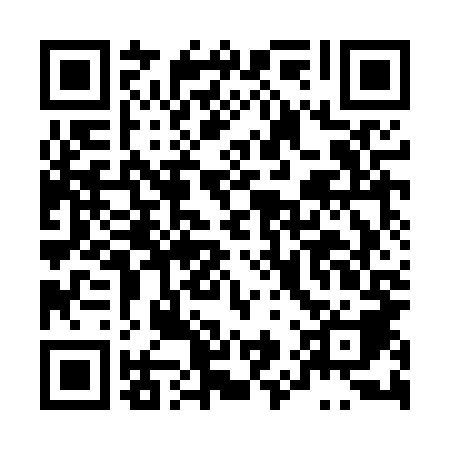 Ramadan times for Dzwirzyno, PolandMon 11 Mar 2024 - Wed 10 Apr 2024High Latitude Method: Angle Based RulePrayer Calculation Method: Muslim World LeagueAsar Calculation Method: HanafiPrayer times provided by https://www.salahtimes.comDateDayFajrSuhurSunriseDhuhrAsrIftarMaghribIsha11Mon4:234:236:2212:083:575:555:557:4712Tue4:204:206:2012:083:585:575:577:5013Wed4:184:186:1712:084:005:595:597:5214Thu4:154:156:1512:074:016:016:017:5415Fri4:124:126:1212:074:036:036:037:5616Sat4:104:106:1012:074:046:056:057:5817Sun4:074:076:0712:074:066:076:078:0018Mon4:044:046:0512:064:086:096:098:0219Tue4:014:016:0212:064:096:116:118:0520Wed3:583:586:0012:064:116:136:138:0721Thu3:553:555:5712:054:126:146:148:0922Fri3:523:525:5512:054:146:166:168:1123Sat3:503:505:5212:054:156:186:188:1424Sun3:473:475:5012:044:176:206:208:1625Mon3:443:445:4712:044:186:226:228:1826Tue3:413:415:4512:044:196:246:248:2127Wed3:383:385:4212:044:216:266:268:2328Thu3:343:345:4012:034:226:286:288:2629Fri3:313:315:3812:034:246:306:308:2830Sat3:283:285:3512:034:256:316:318:3031Sun4:254:256:331:025:277:337:339:331Mon4:224:226:301:025:287:357:359:352Tue4:194:196:281:025:297:377:379:383Wed4:154:156:251:025:317:397:399:414Thu4:124:126:231:015:327:417:419:435Fri4:094:096:201:015:337:437:439:466Sat4:064:066:181:015:357:457:459:487Sun4:024:026:151:005:367:467:469:518Mon3:593:596:131:005:377:487:489:549Tue3:553:556:111:005:397:507:509:5710Wed3:523:526:081:005:407:527:529:59